КАРАР                                                                                ПОСТАНОВЛЕНИЕ                                                 05 март 2021 йыл                                №  16                            05 марта  2021 годаО внесении изменений в распоряжение администрации сельского поселения Большешадинский сельсовет муниципального района Мишкинский район Республики Башкортостан «О комиссии по соблюдению требований к служебному поведению и урегулированию конфликта интересов муниципальных служащих администрации сельского поселения Большешадинский сельсовет муниципального района Мишкинский район Республики Башкортостан» от 10 мая 2016 года № 10Во исполнение требования прокуратуры Мишкинского района Республики Башкортостан от 20.02.2021 г. № 86-01-2021 «Об изменении нормативного правового акта с целью исключения коррупциогенных факторов», администрация сельского поселения Большешадинский сельсовет муниципального района Мишкинский район Республики Башкортостан П О С Т А Н О В Л Я Е Т:1. Изменить пункт 28 п.15 Положения «О комиссии по соблюдению требований к служебному поведению и урегулированию конфликта интересов муниципальных служащих администрации сельского поселения Большешадинский сельсовет муниципального района Мишкинский район Республики Башкортостан» от 10.05.2016 г. № 10 и изложить его в следующей редакции:– 28.   Решения Комиссии принимаются тайным голосованием (если комиссия не примет иное решение) простым большинством голосов присутствующих на заседании членов комиссии. При равенстве голосов голос председательствующего на заседании Комиссии является решающим.2.Опубликовать настоящее постановление на официальном сайте сельского поселения Мишкинский сельсовет муниципального района Мишкинский район РБ (http://shadu.mishkan.ru/ ) и на информационном стенде по адресу:   д. Большие Шады, ул. Али Карная, д.7.     3.Контроль исполнения настоящего постановления оставляю за собой.      Глава сельского поселения:                                  Р.К.АллаяровБАШКОРТОСТАН РЕСПУБЛИКАһЫ МИШКӘ РАЙОНЫМУНИЦИПАЛЬ РАЙОНЫНЫҢОЛО ШАҘЫ АУЫЛ СОВЕТЫАУЫЛ БИЛӘМӘҺЕХАКИМИӘТЕ452345 Оло Шаҙы ауылы,Али Карнай урамы,7Тел: 2-33-40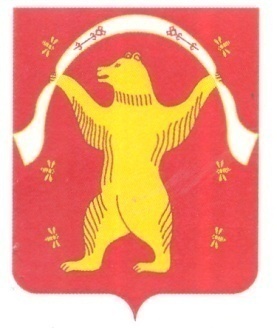 РЕСПУБЛИКА БАШКОРТОСТАН АДМИНИСТРАЦИЯСЕЛЬСКОГО ПОСЕЛЕНИЯБОЛЬШЕШАДИНСКИЙ СЕЛЬСОВЕТМУНИЦИПАЛЬНОГО РАЙОНАМИШКИНСКИЙ РАЙОН452345 д.Большие Шады,улица Али Карная,7Тел:2-33-40